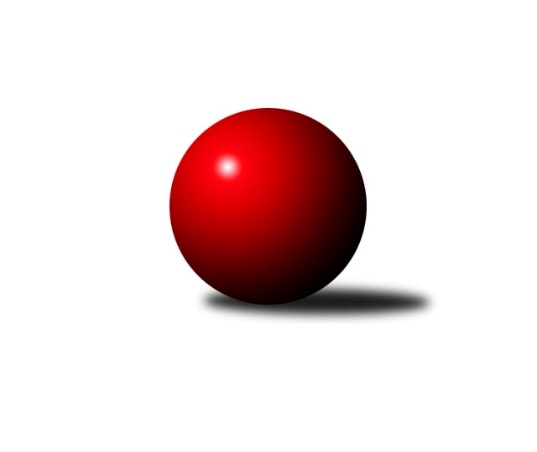 Č.15Ročník 2019/2020	9.2.2020Nejlepšího výkonu v tomto kole: 2681 dosáhlo družstvo: Loko Trutnov CVýchodočeský přebor skupina A 2019/2020Výsledky 15. kolaSouhrnný přehled výsledků:Loko Trutnov C	- Loko Trutnov D	16:0	2681:2280		7.2.Nová Paka B	- Dvůr Kr. B	7:9	2451:2479		7.2.Poříčí A	- Vrchlabí C	14:2	2358:2155		7.2.Milovice B	- Jičín C	13:3	2523:2480		7.2.Březovice A	- Josefov A	4:12	2333:2373		7.2.Hořice C	- Milovice A		dohrávka		1.3.Březovice A	- Nová Paka B	6:10	2364:2410		3.2.Tabulka družstev:	1.	Loko Trutnov C	15	12	0	3	161 : 79 	 	 2509	24	2.	Hořice C	14	10	0	4	138 : 86 	 	 2448	20	3.	Poříčí A	15	9	0	6	132 : 108 	 	 2470	18	4.	Josefov A	15	9	0	6	127 : 113 	 	 2459	18	5.	Milovice A	14	8	0	6	130 : 94 	 	 2481	16	6.	Jičín C	15	8	0	7	126 : 114 	 	 2452	16	7.	Vrchlabí C	15	8	0	7	125 : 115 	 	 2432	16	8.	Milovice B	15	7	0	8	122 : 118 	 	 2405	14	9.	Nová Paka B	15	7	0	8	120 : 120 	 	 2426	14	10.	Březovice A	15	6	0	9	115 : 125 	 	 2388	12	11.	Dvůr Kr. B	15	4	0	11	82 : 158 	 	 2370	8	12.	Loko Trutnov D	15	1	0	14	46 : 194 	 	 2316	2Podrobné výsledky kola:	 Loko Trutnov C	2681	16:0	2280	Loko Trutnov D	Karel Slavík	 	 242 	 211 		453 	 2:0 	 447 	 	247 	 200		Zdeněk Khol	Petr Kotek	 	 232 	 229 		461 	 2:0 	 418 	 	206 	 212		Josef Doležal	Václav Kukla	 	 211 	 207 		418 	 2:0 	 402 	 	190 	 212		Tomáš Fejfar	František Jankto	 	 235 	 237 		472 	 2:0 	 296 	 	136 	 160		Vladimír Pavlík	Václava Krulišová	 	 225 	 205 		430 	 2:0 	 392 	 	196 	 196		Pavel Šaradin	Martin Khol	 	 222 	 225 		447 	 2:0 	 325 	 	159 	 166		Jan Slovíkrozhodčí: Milan KačerNejlepší výkon utkání: 472 - František Jankto	 Nová Paka B	2451	7:9	2479	Dvůr Kr. B	Jiří Kout	 	 217 	 207 		424 	 1:1 	 424 	 	210 	 214		Michal Sirový	Antonín Vydra	 	 223 	 258 		481 	 2:0 	 411 	 	210 	 201		Oldřich Kaděra	Pavel Beyr	 	 209 	 178 		387 	 0:2 	 440 	 	222 	 218		Martin Kozlovský	Lenka Havlínová	 	 175 	 191 		366 	 0:2 	 425 	 	214 	 211		Kateřina Šmídová	Jaroslav Fajfer	 	 175 	 200 		375 	 2:0 	 367 	 	190 	 177		Martina Kramosilová	Bohuslav Bajer	 	 218 	 200 		418 	 2:0 	 412 	 	218 	 194		Martin Šnytrrozhodčí: Nejlepší výkon utkání: 481 - Antonín Vydra	 Poříčí A	2358	14:2	2155	Vrchlabí C	Miroslav Kužel	 	 192 	 228 		420 	 2:0 	 332 	 	158 	 174		Petr Kynčl	Jakub Petráček	 	 199 	 193 		392 	 2:0 	 357 	 	183 	 174		Josef Rychtář	Milan Lauber	 	 197 	 188 		385 	 2:0 	 339 	 	165 	 174		Josef Glos	Jan Roza	 	 211 	 189 		400 	 2:0 	 352 	 	171 	 181		Eva Fajstavrová	Lubomír Šimonka	 	 185 	 175 		360 	 0:2 	 382 	 	193 	 189		Jaroslav Lux	Jan Gábriš	 	 189 	 212 		401 	 2:0 	 393 	 	201 	 192		Vladimír Šťastníkrozhodčí: Jan RozaNejlepší výkon utkání: 420 - Miroslav Kužel	 Milovice B	2523	13:3	2480	Jičín C	Martin Včeliš	 	 224 	 209 		433 	 2:0 	 422 	 	200 	 222		Vladimír Řeháček	Zdeněk Macnar	 	 207 	 205 		412 	 1:1 	 412 	 	210 	 202		Jiří Brumlich	Miroslav Šanda	 	 218 	 210 		428 	 2:0 	 398 	 	193 	 205		Zbyněk Hercík	Marek Ondráček	 	 218 	 195 		413 	 2:0 	 410 	 	216 	 194		Jiří Čapek	Ondra Kolář	 	 208 	 197 		405 	 0:2 	 417 	 	205 	 212		Marie Kolářová	Lukáš Kostka	 	 219 	 213 		432 	 2:0 	 421 	 	225 	 196		Ladislav Křivkarozhodčí: Liboslav JanákNejlepší výkon utkání: 433 - Martin Včeliš	 Březovice A	2333	4:12	2373	Josefov A	Jiří Hakl	 	 191 	 189 		380 	 2:0 	 363 	 	200 	 163		Lukáš Rožnovský	Zbyněk Fikar	 	 198 	 223 		421 	 2:0 	 356 	 	174 	 182		Milan Všetečka	Jaromír Písecký	 	 158 	 219 		377 	 0:2 	 418 	 	200 	 218		Lukáš Ludvík	Vratislav Fikar	 	 200 	 198 		398 	 0:2 	 410 	 	210 	 200		Jakub Hrycík	Petr Slavík	 	 179 	 177 		356 	 0:2 	 423 	 	220 	 203		Jiří Rücker	Martin Fikar	 	 190 	 211 		401 	 0:2 	 403 	 	190 	 213		Petr Hrycíkrozhodčí: Petr SlavíkNejlepší výkon utkání: 423 - Jiří Rücker	 Březovice A	2364	6:10	2410	Nová Paka B	Jiří Hakl	 	 181 	 217 		398 	 0:2 	 418 	 	216 	 202		Antonín Vydra	Zbyněk Fikar	 	 196 	 178 		374 	 2:0 	 347 	 	175 	 172		Lenka Havlínová	Jaromír Písecký	 	 196 	 201 		397 	 2:0 	 391 	 	199 	 192		Bohuslav Bajer	Vratislav Fikar	 	 201 	 197 		398 	 0:2 	 427 	 	228 	 199		Jaroslav Fajfer	Petr Slavík	 	 175 	 190 		365 	 0:2 	 415 	 	216 	 199		Jiří Kout	Martin Fikar	 	 222 	 210 		432 	 2:0 	 412 	 	218 	 194		Pavel Beyrrozhodčí: Petr SlavíkNejlepší výkon utkání: 432 - Martin FikarPořadí jednotlivců:	jméno hráče	družstvo	celkem	plné	dorážka	chyby	poměr kuž.	Maximum	1.	Miroslav Kužel 	Poříčí A	454.23	307.8	146.5	4.2	5/7	(491)	2.	Vlastimil Hruška 	Milovice A	445.07	299.5	145.5	3.5	5/7	(481)	3.	Antonín Vydra 	Nová Paka B	442.68	301.5	141.2	4.6	7/8	(481)	4.	Martin Khol 	Loko Trutnov C	432.59	300.8	131.8	4.0	5/6	(463)	5.	Karel Slavík 	Loko Trutnov C	426.39	297.0	129.3	5.6	6/6	(470)	6.	Petr Hrycík 	Josefov A	426.15	297.6	128.6	6.0	8/9	(463)	7.	Lukáš Ludvík 	Josefov A	425.90	290.6	135.3	5.8	7/9	(470)	8.	Jakub Hrycík 	Josefov A	425.56	293.7	131.9	6.9	9/9	(455)	9.	Václav Souček 	Milovice A	423.42	292.8	130.7	5.0	6/7	(473)	10.	Jiří Rücker 	Josefov A	422.59	292.8	129.8	5.5	9/9	(456)	11.	Jiří Brumlich 	Jičín C	422.39	291.3	131.1	7.8	6/8	(474)	12.	Martin Včeliš 	Milovice B	421.20	286.9	134.3	7.1	5/7	(469)	13.	Václava Krulišová 	Loko Trutnov C	420.71	294.0	126.7	6.7	5/6	(458)	14.	Jan Roza 	Poříčí A	420.68	299.5	121.1	9.3	7/7	(460)	15.	Jan Gábriš 	Poříčí A	420.01	296.7	123.3	8.1	7/7	(456)	16.	Petr Kotek 	Loko Trutnov C	419.69	294.8	124.9	8.0	6/6	(478)	17.	Martin Kozlovský 	Dvůr Kr. B	418.92	295.0	123.9	9.3	8/8	(471)	18.	David Jaroš 	Milovice A	417.25	284.5	132.7	8.3	7/7	(456)	19.	Pavel Jaroš 	Milovice A	416.83	292.3	124.6	7.3	6/7	(512)	20.	Karel Košťál 	Hořice C	416.22	293.8	122.4	7.8	8/8	(458)	21.	Ladislav Křivka 	Jičín C	415.58	290.6	125.0	7.8	8/8	(465)	22.	Jaroslav Fajfer 	Nová Paka B	415.36	293.5	121.9	8.5	8/8	(448)	23.	František Jankto 	Loko Trutnov C	414.47	287.6	126.9	7.7	4/6	(472)	24.	Marie Kolářová 	Jičín C	413.79	289.8	124.0	6.1	8/8	(470)	25.	Bohuslav Bajer 	Nová Paka B	413.68	286.2	127.4	6.8	7/8	(461)	26.	Josef Rychtář 	Vrchlabí C	413.48	286.4	127.1	7.5	7/8	(467)	27.	Lukáš Kostka 	Milovice B	412.96	286.6	126.3	7.3	7/7	(444)	28.	Vratislav Fikar 	Březovice A	411.29	289.2	122.1	8.3	8/8	(457)	29.	Miroslav Šanda 	Milovice B	410.24	293.3	117.0	6.8	5/7	(434)	30.	Michal Sirový 	Dvůr Kr. B	410.10	288.2	121.9	7.8	8/8	(458)	31.	Václav Kukla 	Loko Trutnov C	409.72	287.1	122.6	9.0	6/6	(471)	32.	Vladimír Řeháček 	Jičín C	408.86	283.3	125.5	10.1	7/8	(438)	33.	Ondřej Duchoň 	Hořice C	408.83	289.3	119.5	8.8	7/8	(449)	34.	Jaroslav Weihrauch 	Nová Paka B	407.52	293.0	114.5	9.9	7/8	(455)	35.	Kateřina Šmídová 	Dvůr Kr. B	407.24	288.6	118.6	9.2	6/8	(449)	36.	Daniel Havrda 	Poříčí A	406.99	287.6	119.4	10.1	7/7	(435)	37.	Nela Bagová 	Hořice C	406.64	281.1	125.5	9.6	6/8	(452)	38.	Adam Balihar 	Hořice C	404.75	286.7	118.0	9.0	8/8	(451)	39.	Jarmil Nosek 	Milovice A	403.71	287.8	115.9	8.8	6/7	(474)	40.	František Junek 	Milovice B	403.26	280.1	123.2	9.2	7/7	(450)	41.	Eva Fajstavrová 	Vrchlabí C	403.19	281.1	122.1	7.0	7/8	(475)	42.	Vladimír Šťastník 	Vrchlabí C	402.79	283.6	119.1	8.9	7/8	(439)	43.	Jiří Škoda 	Loko Trutnov D	402.70	285.0	117.7	8.1	7/7	(445)	44.	Jiří Hakl 	Březovice A	402.52	277.4	125.1	7.8	8/8	(437)	45.	Martina Fejfarová 	Vrchlabí C	401.46	286.9	114.6	9.6	7/8	(455)	46.	Petr Slavík 	Březovice A	400.44	281.8	118.6	10.5	6/8	(452)	47.	Jiří Čapek 	Jičín C	398.09	282.0	116.1	9.8	7/8	(441)	48.	Ondřej Košťál 	Hořice C	397.54	276.2	121.4	10.5	8/8	(442)	49.	Josef Glos 	Vrchlabí C	397.10	283.2	113.9	10.3	6/8	(444)	50.	Marek Ondráček 	Milovice B	396.48	282.9	113.6	10.3	5/7	(450)	51.	Lubomír Šimonka 	Poříčí A	393.13	281.7	111.4	12.0	6/7	(441)	52.	Josef Doležal 	Loko Trutnov D	392.95	274.5	118.5	9.4	7/7	(448)	53.	Miroslav Souček 	Milovice A	392.58	273.7	118.9	6.9	6/7	(450)	54.	Zdeněk Khol 	Loko Trutnov D	390.25	278.2	112.0	9.2	6/7	(447)	55.	Tomáš Fejfar 	Loko Trutnov D	389.27	269.5	119.8	8.5	6/7	(446)	56.	Miloš Čížek 	Březovice A	389.17	276.7	112.5	9.8	7/8	(428)	57.	Oldřich Kaděra 	Dvůr Kr. B	388.07	277.4	110.7	10.8	8/8	(413)	58.	Martin Šnytr 	Dvůr Kr. B	387.74	275.2	112.6	12.4	8/8	(431)	59.	Pavel Beyr 	Nová Paka B	386.79	279.6	107.1	13.5	7/8	(443)	60.	Jaromír Písecký 	Březovice A	386.32	275.8	110.6	11.4	7/8	(426)	61.	Milan Všetečka 	Josefov A	384.29	275.3	109.0	12.3	7/9	(428)	62.	Lukáš Rožnovský 	Josefov A	381.77	274.6	107.2	12.2	7/9	(423)	63.	Marek Ondráško 	Loko Trutnov D	381.47	279.8	101.7	12.3	6/7	(449)	64.	Jakub Petráček 	Poříčí A	381.32	274.6	106.7	11.4	5/7	(417)	65.	Lenka Havlínová 	Nová Paka B	377.77	281.9	95.9	13.1	8/8	(414)	66.	Martina Kramosilová 	Dvůr Kr. B	372.31	266.9	105.4	14.0	8/8	(426)	67.	Pavel Šaradin 	Loko Trutnov D	368.60	259.8	108.8	13.0	5/7	(417)		Pavel Kaan 	Jičín C	468.58	315.8	152.8	4.3	2/8	(484)		Jana Votočková 	Vrchlabí C	437.37	297.7	139.6	4.2	5/8	(476)		Zdeněk Měkota 	Hořice C	435.50	288.5	147.0	1.5	1/8	(461)		Jindřich Novotný 	Hořice C	429.00	286.0	143.0	5.0	1/8	(429)		Milan Lauber 	Poříčí A	426.93	300.9	126.0	7.6	3/7	(450)		Petr Vokáč 	Hořice C	425.70	291.4	134.3	5.2	4/8	(483)		Renata Šimůnková 	Vrchlabí C	423.44	295.1	128.3	5.4	3/8	(463)		Tomáš Fuchs 	Milovice A	423.35	292.1	131.3	5.8	4/7	(441)		Agaton Plaňanský  st.	Jičín C	422.33	292.3	130.0	6.7	3/8	(432)		Jaroslav Lux 	Vrchlabí C	418.80	291.5	127.3	7.1	5/8	(451)		Milan Kačer 	Loko Trutnov C	417.00	298.0	119.0	10.0	1/6	(417)		Jiří Kout 	Nová Paka B	416.50	286.3	130.2	9.2	2/8	(424)		Stanislav Oubram 	Březovice A	415.28	279.7	135.6	5.6	5/8	(434)		Martin Fikar 	Březovice A	413.83	293.4	120.4	8.3	5/8	(444)		Antonín Sucharda 	Loko Trutnov C	413.00	291.5	121.5	10.3	2/6	(424)		Kryštof Košťál 	Hořice C	411.67	291.3	120.3	11.3	3/8	(432)		Jiří Procházka 	Loko Trutnov D	410.17	297.3	112.8	11.2	3/7	(423)		Liboslav Janák 	Milovice B	404.60	282.4	122.2	8.3	4/7	(440)		Zdeněk Macnar 	Milovice B	403.00	278.5	124.5	5.0	2/7	(412)		Roman Kašpar 	Josefov A	401.50	280.8	120.7	7.1	5/9	(426)		Jiří Ryšavý 	Loko Trutnov D	401.00	280.0	121.0	8.0	1/7	(401)		Zdeněk Dymáček 	Hořice C	400.67	276.9	123.8	9.7	5/8	(454)		Miroslav Langr 	Jičín C	398.00	279.5	118.5	10.0	1/8	(402)		Miroslav Včeliš 	Milovice A	394.80	283.8	111.1	11.1	4/7	(450)		Ondra Kolář 	Milovice B	390.96	272.9	118.1	8.8	4/7	(447)		Zdeněk Maršík 	Vrchlabí C	390.40	283.4	107.1	10.8	5/8	(442)		Martin Pešta 	Nová Paka B	390.00	281.3	108.7	12.4	3/8	(414)		František Čermák 	Jičín C	389.69	274.2	115.5	12.0	4/8	(436)		Zbyněk Hercík 	Jičín C	387.75	282.3	105.5	11.9	4/8	(398)		Zdeněk Navrátil 	Loko Trutnov C	383.00	274.0	109.0	9.5	2/6	(396)		Václav Neruda 	Dvůr Kr. B	379.00	283.0	96.0	12.0	1/8	(379)		Lukáš Petráček 	Poříčí A	377.00	294.0	83.0	19.0	1/7	(377)		Filip Mertlík 	Milovice B	374.17	260.8	113.3	11.3	3/7	(404)		Jakub Pokora 	Milovice B	373.00	285.0	88.0	14.0	2/7	(385)		Martin Šnytr 	Dvůr Kr. B	372.50	281.5	91.0	12.0	2/8	(397)		Kan Krejcar 	Loko Trutnov D	371.75	270.0	101.8	13.0	4/7	(388)		Ladislav Malý 	Dvůr Kr. B	369.83	265.5	104.3	12.8	2/8	(398)		Ladislav Lelek 	Josefov A	369.00	277.0	92.0	12.0	1/9	(369)		Bartoloměj Vlášek 	Hořice C	364.00	257.0	107.0	11.0	1/8	(364)		Zbyněk Fikar 	Březovice A	359.63	265.4	94.3	16.0	4/8	(421)		Pavel Řehák 	Josefov A	359.17	256.0	103.2	10.5	2/9	(395)		Jakub Soviar 	Nová Paka B	350.00	251.0	99.0	15.0	1/8	(350)		Jan Slovík 	Loko Trutnov D	337.00	247.5	89.5	18.5	1/7	(349)		Petr Kynčl 	Vrchlabí C	332.00	253.0	79.0	12.0	1/8	(332)		Jan Šrotýř 	Jičín C	331.00	250.0	81.0	16.0	1/8	(331)		Vladimír Pavlík 	Loko Trutnov D	327.50	235.8	91.7	16.0	2/7	(356)Sportovně technické informace:Starty náhradníků:registrační číslo	jméno a příjmení 	datum startu 	družstvo	číslo startu
Hráči dopsaní na soupisku:registrační číslo	jméno a příjmení 	datum startu 	družstvo	Program dalšího kola:16. kolo13.2.2020	čt	18:00	Jičín C - Loko Trutnov C	14.2.2020	pá	17:00	Josefov A - Poříčí A	14.2.2020	pá	17:00	Dvůr Kr. B - Březovice A	14.2.2020	pá	17:00	Loko Trutnov D - Hořice C	14.2.2020	pá	17:00	Milovice A - Nová Paka B	14.2.2020	pá	17:00	Vrchlabí C - Milovice B	Nejlepší šestka kola - absolutněNejlepší šestka kola - absolutněNejlepší šestka kola - absolutněNejlepší šestka kola - absolutněNejlepší šestka kola - dle průměru kuželenNejlepší šestka kola - dle průměru kuželenNejlepší šestka kola - dle průměru kuželenNejlepší šestka kola - dle průměru kuželenNejlepší šestka kola - dle průměru kuželenPočetJménoNázev týmuVýkonPočetJménoNázev týmuPrůměr (%)Výkon6xVáclav SoučekMilovice A4845xAntonín VydraN. Paka116.534815xAntonín VydraN. Paka4812xVáclav SoučekMilovice A115.794842xFrantišek JanktoTrutnov C4722xFrantišek JanktoTrutnov C112.144721xTomáš FuchsMilovice A4661xTomáš FuchsMilovice A111.494664xPetr KotekTrutnov C4612xKarel KošťálHořice C109.574584xKarel KošťálHořice C4584xPetr KotekTrutnov C109.53461